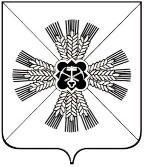 КЕМЕРОВСКАЯ ОБЛАСТЬАДМИНИСТРАЦИЯПРОМЫШЛЕННОВСКОГО МУНИЦИПАЛЬНОГО ОКРУГАПОСТАНОВЛЕНИЕот «____ »________________г. №_____ пгт. ПромышленнаяО внесении изменений в постановление администрации Промышленновского муниципального округа от 17.06.2022 № 861-П  «Об утверждении «Порядка исчисления, установления, изменения и взимания размера платы, взимаемой с родителей (законных представителей) за присмотр и уход за детьми, посещающими образовательные организации, реализующие образовательную программу дошкольного образования в бюджетных, автономных организациях Промышленновского муниципального округа»                             (в редакции постановлений от 27.06.2022 № 904-П,                                               от 16.09.2022 № 1218-П, от 18.10.2022 № 1357-П)	В соответствии со статьей 65 Федерального закона от 29.12.2012                         № 273-ФЗ «Об образовании в Российской Федерации», законом Кемеровской области – Кузбасса от 26.10.2022 № 115-ОЗ «О мерах социальной поддержки семей граждан, принимающих участие в специальной военной операции»:1. Внести в Порядок	исчисления, установления, изменения и взимания размера платы, взимаемой с родителей (законных представителей) за присмотр и уход за детьми, посещающими образовательные организации, реализующие образовательную программу дошкольного образования в бюджетных, автономных организациях Промышленновского муниципального округа, утвержденный постановлением администрации Промышленновского муниципального округа  от 17.06.2022 № 861-П (в редакции постановлений от 27.06.2022 № 904-П, от 16.09.2022 № 1218-П, от 18.10.2022 № 1357-П)                       (далее - Порядок) следующие изменения:	1.1. Пункт 3.8. раздела 3 Порядка изложить в новой редакции: 	«3.8. Право на освобождение от платы, взимаемой за присмотр и уход за ребенком в муниципальных дошкольных образовательных организациях имеют члены семей:	- граждан, призванных на военную службу по мобилизации вВооруженные Силы Российской Федерации;	- граждан, проходящих военную службу в Вооруженных Силах Российской Федерации по контракту, или граждан, находящихся на военной службе (службе) в войсках национальной гвардии Российской Федерации,                              в воинских формированиях и органах, указанных в пункте 6 статьи 1 Федерального закона «Об обороне», при условии их участия в специальной военной операции;	- граждан, заключивших контракт о добровольном содействии в выполнении задач, возложенных на Вооруженные Силы Российской Федерации, к которым относятся:	- супруги участников специальной военной операции;	- дети, в том числе находящиеся под опекой (попечительством), пасынки, падчерицы участников специальной военной операции;	- родители участников специальной военной операции.»	2. Настоящее постановление подлежит размещению на официальном сайте администрации Промышленновского муниципального округа в сети Интернет.3. Контроль за выполнением настоящего постановления возложить на  и.о. первого заместителя главы Промышленновского муниципального округа                                              Т.В. Мясоедову.4. Постановление вступает в силу со дня подписания.Исп. И.И. Скорюпинател. 74216 ГлаваПромышленновского муниципального округа                       С.А. Федарюк